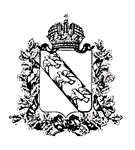 Правительство Курской областиМИНИСТЕРСТВО СЕЛЬСКОГО ХОЗЯЙСТВАКУРСКОЙ ОБЛАСТИ П Р И К А З
              г.Курск          №О мерах по реализации в 2023 году постановления Администрации  Курской области от 17.11.2017 № 920-па «Об утверждении Правил предоставления из областного бюджета субсидий на  возмещение (финансовое обеспечение) части затрат на закладку и (или) уход за многолетними плодовыми и ягодными насаждениями, включая питомники, и (или) раскорчевку выбывших из эксплуатации  многолетних насаждений»В целях реализации постановления Администрации Курской области  от 17.11.2017 № 920-па «Об утверждении Правил предоставления из областного бюджета субсидий на  возмещение (финансовое обеспечение) части затрат на закладку и (или) уход за многолетними плодовыми и ягодными насаждениями, включая питомники, и (или) раскорчевку выбывших из эксплуатации  многолетних насаждений» (далее Правила) ПРИКАЗЫВАЮ:1. Провести отборы способом запроса предложений для предоставления субсидии на возмещение (финансовое обеспечение) части затрат на закладку и (или) уход за многолетними плодовыми и ягодными насаждениями, включая питомники, и (или) раскорчевку выбывших из эксплуатации  многолетних насаждений.2.  Установить срок приема документов для участия в отборах с 24.03.2023 по 04.04.2023. 3. Для проведения отборов утвердить:формы заявлений на участие в отборе; форму информации о соответствии участника отбора требованиям, указанным в абзацах втором – пятом подпункта «а» пункта 2.7 Правил предоставления из областного бюджета субсидий на  возмещение (финансовое обеспечение) части затрат на закладку и (или) уход за многолетними плодовыми и ягодными насаждениями, включая питомники, и (или) раскорчевку выбывших из эксплуатации  многолетних насаждений;4. Для получения  субсидии  победителями отбора утвердить:формы заявлений о предоставлении субсидии; формы расчетов размера субсидии из областного бюджета;  форму заявки на подключение к государственной интегрированной информационной системе управления общественными финансами «Электронный бюджет»;форму информации об исполнении обязанности налогоплательщика, связанной с исчислением и уплатой налога на добавленную стоимость;форму  согласия на обработку  персональных данных;форму реестра фактических затрат для предоставления субсидии на возмещение части затрат;форму плана расходов (для предоставления субсидии на финансовое обеспечение части затрат);формы требований  о возврате средств субсидии.5. Для предоставления документов, подтверждающих использование субсидии на финансовое обеспечение части затрат в соответствии с пунктом 4.2 Правил, утвердить:форму реестра фактических затрат по субсидии на финансовое обеспечение части затрат.6. Отделу  информационного обеспечения АПК (А.А. Тутов) разместить настоящий приказ в сетевом издании «Региональное информационное агентство «Курск» по адресу: https://riakursk.ru, на официальном интернет-портале правовой информации (www.pravo.gov.ru) в течение 10 календарных дней после дня государственной регистрации настоящего приказа, на официальном сайте Министерства сельского хозяйства Курской области  в информационно-телекоммуникационной сети  «Интернет», а также в семидневный  срок после дня официального  опубликования  настоящего приказа направить в Управление Минюста  России по Курской  области копию приказа и сведения об источниках его официального опубликования в электронном виде в соответствии с Требованиями к форматам копий нормативных правовых актов, в течение 5 календарных дней после дня государственной регистрации настоящего приказа направить в Центр специальной связи и информации Федеральной службы охраны Российской Федерации в Курской области для внесения в интегрированный полнотекстовый банк правовой информации (эталонный банк данных правовой информации).7. Управлению правовой, кадровой и организационной работы             (Л.В. Черникова) направить настоящий приказ в течение 5 календарных дней после дня его государственной регистрации в электронном виде в комитет информации и печати Курской области для официального опубликования в газете «Курская правда».И.о. министра 							  	Н.А. ГончароваФОРМАУТВЕРЖДЕНАприказом Министерства сельского хозяйства Курской областиот «____»__________ 2023 г. №___Министерство сельского хозяйстваКурской областиЗаявлениена участие в отборе для предоставления субсидии на возмещение части затрат на уход за многолетними плодовыми и ягодными насаждениями, включая питомники, и (или) раскорчевку выбывших из эксплуатации многолетних насаждений в 2023 году        Прошу Вас включить  _____________________________________________ (наименование участника отбора)в состав участников отбора на предоставление субсидий на возмещение части затрат на уход за многолетними плодовыми и ягодными насаждениями, включая питомники, и (или) раскорчевку выбывших из эксплуатации многолетних насаждений в 2023 году________________________________________________________________,                                  (наименование проекта на закладку и уход за многолетними насаждениями)предусматривающий:-уход за многолетними плодовыми и ягодными насаждениями, включая питомники ____________________________________________________тыс.га,в том числе:- в отчетном году ______________________________________________тыс.га- в текущем году _______________________________________________тыс.га-раскорчевку выбывших из эксплуатации многолетних насаждений______тыс.га        С условиями отбора ознакомлен, достоверность сведений, казанных в предоставленных документах и заявлении, подтверждаю. Юридический адрес_________________________________________ИНН ______________________________________________________Контактный телефон (с указанием кода) ________________________Ф.И.О. исполнителя________________________________________Руководитель  предприятия      ______________________  /____________ /       М.П. (при наличии)*                                (подпись)                         (расшифровка подписи)   ФОРМАУТВЕРЖДЕНАприказом Министерства сельского хозяйства Курской областиот «____»__________ 2023 г. №____Министерство сельского хозяйстваКурской областиЗаявлениена участие в отборе для предоставления субсидий на финансовое обеспечение части затрат на закладку многолетних плодовых и ягодных насаждений, включая питомники, в 2023 году        Прошу Вас включить  _____________________________________________ (наименование участника отбора)в состав участников отбора на предоставление субсидий на финансовое обеспечение части затрат на закладку многолетних плодовых и ягодных насаждений, включая питомники,________________________________________________________________,                                  (наименование проекта на закладку многолетних насаждений)предусматривающий:закладку многолетних насаждений, в том числе:- садов интенсивного типа:с размещением от 800 до 1250 деревьев на 1 гектар -_________________тыс.гас размещением от 1251 до 2500 деревьев на 1 гектар- ________________тыс.гас размещением от 2501 до 3500 деревьев на 1 гектар- ________________тыс.гас размещением более 3500 деревьев на 1 гектар- ____________________тыс.га-плодовых питомников _________________________________________тыс.га-ягодных питомников __________________________________________тыс.га- маточных насаждений, заложенных базисными растениями, _________ тыс.га- плодовых насаждений ________________________________________ тыс.га- ягодных насаждений (земляника садовая) ________________________ тыс.га- ягодных кустарниковых насаждений__________  __________________ тыс.га- ягодных кустарниковых насаждений с установкой шпалерных конструкций            _____________________________________________________________ тыс.га       С условиями отбора ознакомлен, достоверность сведений, казанных в предоставленных документах и заявлении, подтверждаю. Юридический адрес_________________________________________ИНН ______________________________________________________Контактный телефон (с указанием кода) ________________________Ф.И.О. исполнителя________________________________________Руководитель  предприятия      ______________________  /____________ /       М.П. (при наличии)*                                (подпись)                         (расшифровка подписи)   ФОРМАУТВЕРЖДЕНАприказом Министерства сельского хозяйства Курской областиот «____»__________ 2023 г. №__Информация   о соответствии участника отбора требованиям, указанным в абзацах втором–пятом подпункта «а» пункта 2.7 Правил предоставления из областного бюджета субсидий на  возмещение (финансовое обеспечение) части затрат на закладку и (или) уход за многолетними плодовыми и ягодными насаждениями, включая питомники, и (или) раскорчевку выбывших из эксплуатации  многолетних насаждений     Настоящим подтверждаю, что ___________________________________:                                                                       (участник отбора)на дату регистрации заявления, соответствует следующим требованиям:не находится в процессе реорганизации (за исключением реорганизации в форме присоединения к участнику отбора другого юридического лица), ликвидации, в отношении него не введена процедура банкротства, деятельность участника отбора не приостановлена в порядке, предусмотренном законодательством Российской Федерации1;не прекратил деятельность в качестве индивидуального предпринимателя2;отсутствует просроченная задолженность по возврату в бюджет Курской области субсидий, бюджетных инвестиций, предоставленных, в том числе в соответствии с иными правовыми актами;не получает средства из бюджета Курской области на основании иных нормативных правовых актов Курской области на цели, указанные в пункте 1.1 Правил;не является иностранным юридическим лицом, в том числе местом регистрации которых является государство или территория, включенные в утверждаемый Министерством финансов Российской Федерации перечень государств и территорий, используемых для промежуточного (офшорного) владения активами в Российской Федерации (далее – офшорные компании), а также российскими юридическими лицами в уставном (складочном) капитале которых доля прямого или косвенного (через третьих лиц) участия офшорных компаний в совокупности превышает 25 процентов (если иное не предусмотрено законодательством Российской Федерации). При расчете доли участия офшорных компаний в капитале российских юридических лиц не учитывается прямое и (или) косвенное участие офшорных компаний в капитале публичных акционерных обществ (в том числе со статусом международной компании), акции которых обращаются на организованных торгах в Российской Федерации, а также косвенное участие таких офшорных компаний в капитале других российских юридических лиц, реализованное через участие в капитале указанных публичных акционерных обществ3.Руководитель                            ________________         _______________                                                                                                  (подпись)                         (расшифровка подписи) М.П.*  *при наличии1,3 – указывается для юридических лиц2 – указывается  для индивидуальных предпринимателейФОРМАУТВЕРЖДЕНАприказом Министерствасельского хозяйстваКурской областиот «____»__________ 2023 г. №__ Министерство сельского  хозяйства Курской областиЗаявление о предоставлении  субсидии_____________________________________________________________ (наименование сельскохозяйственного товаропроизводителя)В соответствии с  Правилами предоставления из областного бюджета субсидий на возмещение (финансовое обеспечение) части затрат на закладку  и (или) уход за многолетними плодовыми и ягодными насаждениями, включая питомники, и (или)  раскорчевку выбывших из эксплуатации многолетних насаждений, утвержденными  постановлением Администрации Курской области от 17.11.2017 № 920-па, прошу  предоставить  субсидию на финансовое обеспечение  части затрат на закладку многолетних плодовых и ягодных насаждений, включая питомники, с площадью закладки _____тыс. га    в сумме _____________ рублей.Обязуюсь: достигать результат предоставления субсидии в соответствии с заключенным соглашением о предоставлении субсидии; не приобретать за счет полученных средств субсидии иностранной валюты, за исключением операций, осуществляемых в соответствии с валютным законодательством Российской Федерации при закупке (поставке) высокотехнологичного импортного оборудования, сырья и комплектующих изделий, а также связанных с достижением результатов предоставления этих средств иных операций, определенных Правилами, утвержденными постановлением Администрации Курской области от 17.11.2017 № 920-па. Согласен на осуществление проверки Министерством сельского хозяйства Курской области  соблюдения порядка и условий предоставления субсидии, в том числе в части достижения результата предоставления субсидии, а также проверки органами государственного финансового контроля соблюдения порядка и условий предоставления субсидии в соответствии со статьями 2681 и 2692 Бюджетного кодекса Российской Федерации. ОКТМО_________________________________________________________Юридический адрес  _________________________________________________________________________________________________________ИНН ___________________________________________________________Название банка ________________________________________________    Р/с____________________ К/с________________________________________________________________БИК_______________________________________________________________Контактный телефон (с указанием кода) _________________________________Ф.И.О.(полностью) исполнителя_______________________________    Руководитель  предприятия      ______________________  /____________ /                                                           (подпись)                                     (расшифровка подписи)    М.П.   ** при наличии   ФОРМАУТВЕРЖДЕНАприказом Министерствасельского хозяйстваКурской областиот «____»__________ 2023 г. №__ Министерство сельского  хозяйства Курской областиЗаявление о предоставлении  субсидии_____________________________________________________________ (наименование сельскохозяйственного товаропроизводителя)В соответствии с  Правилами предоставления из областного бюджета субсидий на возмещение (финансовое обеспечение) части затрат на закладку  и (или) уход за многолетними плодовыми и ягодными насаждениями, включая питомники, и (или)  раскорчевку выбывших из эксплуатации многолетних насаждений, утвержденными  постановлением Администрации Курской области от 17.11.2017 № 920-па, прошу  предоставить  субсидию на возмещение  части затрат:_____________________________________________________________________(указать направление: на уход за многолетними плодовыми и ягодными насаждениями (до вступления в товарное плодоношение, но не более 3 лет с момента закладки для садов интенсивного типа), включая питомники, и (или) раскорчевку выбывших из эксплуатации многолетних насаждений)на площади _____________________________тыс. гав сумме ____________________ рублей и перечислить по указанным реквизитам:ОКТМО___________________________________________________________Юридический адрес  __________________________________________________________________________________________________________________ИНН ________________________________________________________________Название банка _____________________________________________________Р/с________________________________________________________________К/с _______________________________________________________________БИК ______________________________________________________________Контактный телефон (с указанием кода) _________________________________Ф.И.О. (полностью) исполнителя _______________________________________Обязуюсь достигать результат предоставления субсидии в соответствии с заключенным соглашением о предоставлении субсидии. Согласен на осуществление Министерством, органами государственного финансового контроля проверок соблюдения условий и порядка предоставления субсидий.    Руководитель  предприятия      ______________________  /____________ /                                                          (подпись)                                     (расшифровка подписи)    М.П.   ** при наличии   ФОРМАУТВЕРЖДЕНАприказом Министерствасельского хозяйстваКурской областиот «____» _____  2023  г. №__ЗАЯВКАна подключение к  государственной интегрированной информационной системе управления общественными финансами «Электронный бюджет»Руководитель 	___________________	     __________________		                             (подпись)			                     (инициалы,  фамилия)М.П. (при наличии)ФОРМАУТВЕРЖДЕНАприказом Министерствасельского хозяйстваКурской областиот «____» _____  2023  г. №__ Согласие на обработку персональных данныхЯ,_______________________________________________________________________(фамилия, имя, отчество полностью)проживающий (ая) по адресу: _______________________________________________________________________________________________________________________________________________    (паспорт серия ___номер__кем и когда  выдан     (или документ eго заменяющий) в соответствии с Федеральным законом от 27 июля 2006 года № 152-ФЗ  «О персональных данных» даю свое согласие на обработку (сбор, систематизация, накопление, хранение, уточнение (обновление, изменение), использование, распространение (в том числе, передача), обезличивание, блокирование, уничтожение) своих нижеследующих персональных данных Министерством сельского хозяйства  Курской области, расположенным по адресу:  г. Курск, ул. Радищева, 17/19 (далее - Оператор):фамилия, имя, отчество; число, месяц, год и место рождения;гражданство;адрес;контактная информация;должность (профессия);	- номер страхового свидетельства обязательного пенсионного страхования;идентификационный номер налогоплательщика (ИНН);Я согласен(на), что мои персональные данные будут ограниченно доступны представителям государственных органов, исполнительных органов государственной власти и органов местного самоуправления Курской области с целью заключения соглашения в государственной интегрированной информационной системе управления общественными финансами «Электронный бюджет».Я согласен(на) на обработку моих персональных данных с использованием средств автоматизации и без использования таковых.Я проинформирован(а), что под обработкой персональных данных понимаются действия (операции) с персональными данными в рамках выполнения Федерального закона «О персональных данных», конфиденциальность персональных данных соблюдается в рамках исполнения Оператором законодательства Российской Федерации.Согласие действует со дня его подписания до даты его отзыва в письменной форме.В случае неправомерного использования предоставленных данных согласие отзывается письменным заявлением субъекта персональных данных.___________________						___________________(подпись)						      	       (ФИО)ФОРМАУТВЕРЖДЕНАприказом Министерствасельского хозяйстваКурской областиот «____» _____  2023  г. №__ИНФОРМАЦИЯоб исполнении  обязанности  налогоплательщика, связанной  с исчислением и уплатой налога на добавленную стоимостьНастоящим сообщаю, что  _____________________________________                                                                                         (наименование СХО, КФХ, района )_______________________________ обязанности  налогоплательщика,                (исполняет/ не исполняет)связанные  с исчислением и уплатой налога на добавленную стоимость.Руководитель 	___________________	     __________________		                             (подпись)			 (инициалы,  фамилия)М.П. (при наличии)План расходовна предоставление субсидии на финансовое обеспечение части затрат на закладку  многолетних плодовых и ягодных насаждений, включая питомники, на площади           га(наименование сельхозтоваропроизводителя)рублейПримечание:                                                                                                       М.П. (при наличии)* Сумма затрат указывается без НДС, а для получателей, использующих право на освобождение от исполнения обязанностей налогоплательщика, связанных с исчислением и уплатой налога на добавленную стоимость, включая сумму налога на добавленную стоимость.ФОРМАУТВЕРЖДЕНАприказом Министерствасельского хозяйстваКурской областиот «____» _____  2023  г. №__Требование  о возврате средств субсидии	В соответствии с пунктом _______ Соглашения № ___ от ____  ___ года «О предоставлении из бюджета Курской области  субсидии, в том числе грантов в форме субсидий, юридическим лицам, индивидуальным предпринимателям, а также физическим лицам» (далее - Соглашение), заключенного между Министерством сельского хозяйства   Курской области и _______________________________________________, (наименование получателя)получатель субсидии _______________________________________________, (наименование получателя)обеспечивает достижение значения результата предоставления субсидии:- площадь закладки многолетних насаждений ________тыс. гектаров; - площадь уходных работ за многолетними насаждениями (до вступления в товарное плодоношение, но не более 3 лет с момента закладки для садов интенсивного типа) __________тыс. гектаров. Согласно отчету о достижении значений результатов предоставления субсидии по состоянию на ____ 20___г. (приложение № __ к Соглашению), представленному  _______________________________________________________________,                                (наименование получателя субсидии) Министерством сельского хозяйства Курской области установлено, что  _____________________________________________________ не выполнен                                    (наименование получателя субсидии)                                                 результат предоставления  субсидии,  установленный  приложением  № __  к Соглашению. В соответствии с пунктами ______ Соглашения, получатель обязан возвратить средства Субсидии в течение 10 рабочих дней со дня получения настоящего требования  в размере  _______   (__________) рублей              (сумма цифрами)   (сумма прописью)по указанным ниже реквизитам: Получатель: УФК по Курской области (Министерство сельского хозяйства Курской области):л/с ____________________________________________________ИНН __________________________________________________КПП ___________________________________________________р/с _____________________________________________________БИК ______________________________________________________Наименование банка_______________________________________ОКТМО  __________________________________________________В поле 104 платежного поручения указывается код бюджетной классификации __________________________________________________Назначение платежа: Возврат средств субсидии, в соответствии с пунктами _________  Соглашения  № _____ от _________ 20____ года. Руководитель Министерства сельского хозяйстваКурской области       	                 __________________      _______________				                                        (подпись)                        (Ф.И.О)ФОРМАУТВЕРЖДЕНАприказом Министерствасельского хозяйстваКурской областиот «____» _____  2023  г. №__Требование  о возврате средств субсидииВ ходе проверки, проведенной _______________________________                                                                                          (наименование проверяющего органа)в отношении ___________________________________________________,                                                                      (наименование предприятия)при  получении  субсидии в  рамках постановления Администрации Курской области  от 17.11.2017 № 920-па «Об утверждении Правил предоставления из областного бюджета субсидий на  возмещение (финансовое обеспечение) части затрат на закладку и (или) уход за многолетними плодовыми и ягодными насаждениями, включая питомники, и (или) раскорчевку выбывших из эксплуатации  многолетних насаждений»  были выявлены нарушения условий и порядка предоставления субсидии, а именно:________________________________________________________________________(указывается конкретное нарушение)В соответствии с пунктами ________ Соглашения № ____ от ____20___ года «О предоставлении из бюджета Курской области  субсидии, в том числе грантов в форме субсидий, юридическим лицам, индивидуальным предпринимателям, а также физическим лицам» (далее - Соглашение), заключенного между Министерством сельского хозяйства Курской области и _______________________________________________________________,                                             (наименование получателя) средства субсидии в объеме _________ (________________________) рублей                                                                        (сумма цифрами)             (сумма прописью)подлежат возврату на лицевой счет Министерство в течение 10 рабочих дней со дня получения указанного требования по указанным ниже реквизитам:  Получатель: УФК по Курской области (Министерство сельского хозяйства Курской области):л/с ______________________________________________________ИНН ___________________________________________________КПП __________________________________________________р/с _______________________________________________________БИК ___________________________________________________Наименование банка______________________________________ОКТМО __________________________________________________В поле 104 платежного поручения указывается код бюджетной классификации _____________________________________________________Назначение платежа: Возврат средств субсидии, в соответствии с пунктами ____________ Соглашения № _____         от _________ 20____ года. Руководитель Министерствасельского хозяйстваКурской области       	                 __________________     _______________                                                                                                      (подпись)                                          (Ф.И.О.)     ФОРМАУТВЕРЖДЕНАприказом Министерствасельского хозяйстваКурской областиот «____» _____  2023  г. №__Требование  о возврате средств субсидии	В соответствии с пунктом _______ Соглашения № ___ от ____  ___ года «О предоставлении из бюджета Курской области  субсидии, в том числе грантов в форме субсидий, юридическим лицам, индивидуальным предпринимателям, а также физическим лицам» (далее - Соглашение), заключенного между Министерством сельского хозяйства   Курской области и ______________________________________________________________,                                             (наименование получателя)получатель субсидии обязуется использовать субсидию до 31.12.2023 г.Остаток неиспользованной субсидии на 31.12.2023г. составил ___________рублей, что подтверждается:____________________________________________________________________________________________________________________________________В соответствии с пунктами ______ Соглашения, получатель обязан возвратить средства Субсидии в течение 10 рабочих дней со дня получения настоящего требования  в размере  _______   (__________) рублей              (сумма цифрами)   (сумма прописью)по указанным ниже реквизитам: Получатель: УФК по Курской области (Министерство сельского хозяйства Курской области):л/с ____________________________________________________ИНН __________________________________________________КПП ___________________________________________________р/с _____________________________________________________БИК ______________________________________________________Наименование банка_______________________________________ОКТМО  __________________________________________________В поле 104 платежного поручения указывается код бюджетной классификации __________________________________________________Назначение платежа: Возврат средств субсидии, в соответствии с пунктами _________  Соглашения  № _____ от _________ 20____ года. Руководитель Министерства сельского хозяйстваКурской области       	                 __________________      _______________				                                        (подпись)                        (Ф.И.О)Реестр фактических затрат по субсидии на финансовое обеспечение части затрат  <*> ___________________________________________________________________________(наименование многолетних плодовых и ягодных  насаждений, включая питомники, с указанием размера площади закладки)за период с      «____» ____________ 20___ г. по    «____» _____________ 20___ г. ___________________________________________________________________________(наименование сельскохозяйственного товаропроизводителя) Руководитель предприятия                                                                              _____________   _______________________                                                                              (подпись)                              (инициалы, фамилия)Главный бухгалтер предприятия -(при наличии)                                                      ________                   _______________________                                                                                                        (подпись)                                  (инициалы, фамилия)              М.П. (при наличии) «___» ______________ 20___ г.--------------------------------<*> Реестр заполняется в соответствии с планом расходов в части затрат, понесенных на закладку многолетних плодовых и ягодных насаждений, включая питомники, в состав которых могут включаться затраты: приобретение семян и посадочного материала, минеральных и органических удобрений, малоценных и быстроизнашивающихся предметов, стоимость шпалеры  и (или) противоградовой сетки, затраты по оказанию услуг, выполнению работ на проведение закладки многолетних плодовых и ягодных насаждений, включая питомники.С приложением копий документов, подтверждающих фактические затраты: договоров поставки (выполнения работ, оказания услуг), первичных учетных документов,подтверждающих поставку и приемку товара (выполненных работ, оказанных услуг), платежных поручений и выписок с расчетного счета, подтверждающих оплату расходов, предусмотренных планом расходов, выписки с лицевого счета (предоставляются с даты зачисления субсидии на финансовое обеспечение до даты полного расходования средств субсидии). <**> Сумма затрат указывается без НДС, а для получателей, использующих право на освобождение от исполнения обязанностей налогоплательщика, связанных с исчислением и уплатой налога на добавленную стоимость, включая сумму налога на добавленную стоимость.Реестр фактических затрат для предоставления субсидии на возмещение части затрат <*> ___________________________________________________________________________(указывается наименование  многолетних плодовых и ягодных  насаждений, включая питомники, с указанием размера площади ухода и (или) раскорчевку выбывших из эксплуатации многолетних насаждений)за период с      «____» ____________ 20___ г. по    «____» _____________ 20___ г. ___________________________________________________________________________(наименование сельскохозяйственного товаропроизводителя) Руководитель предприятия                                                                              _____________   _______________________                                                                              (подпись)                              (инициалы, фамилия)Главный бухгалтер предприятия -(при наличии)                                                      ________                   _______________________                                                                                                        (подпись)                                  (инициалы, фамилия)              М.П. (при наличии) «___» ______________ 20___ г.--------------------------------<*> Реестр заполняется в части затрат, понесенных на уход за  многолетними плодовыми и ягодными  насаждениями, включая питомники, и (или) раскорчевку выбывших из эксплуатации многолетних насаждений, в состав которых могут включаться затраты: оплата труда сотрудников; удобрения минеральные и органические; средства защиты растений; горюче-смазочные материалы; приобретение малоценных и быстро изнашиваемых предметов; работы и услуги сторонних организаций, физических лиц на проведение ухода за многолетними плодовыми и ягодными насаждениями, в том числе на раскорчевку выбывших из эксплуатации многолетних насаждений. <**> Сумма затрат указывается без НДС, а для получателей, использующих право на освобождение от исполнения обязанностей налогоплательщика, связанных с исчислением и уплатой налога на добавленную стоимость, включая сумму налога на добавленную стоимость.ФОРМАУТВЕРЖДЕНАприказом Министерства сельского хозяйства Курской областиот  «     » __________  2023 г. № ____Расчетразмера субсидии из областного бюджета,  на финансовое обеспечение части затрат на закладку многолетних плодовых и ягодных насаждений, включая питомники за  2023  год___________________________________________________                                                                                                       (получатель субсидий)Расчет субсидий подтверждаю:                                                                                                                             Расчет субсидии верен:Руководитель организации - получателя субсидий (индивидуальный предприниматель)           Министр (заместитель министра) сельского хозяйства____________________ Ф.И.О.                                                                                                            Курской области____________________ Ф.И.О             (подпись)                                                                                                                                                                                                                                                                 (подпись)Главный бухгалтер организации - получателя субсидий (при наличии)_____________________ Ф.И.О.МП "__" ________ 20_ г.                                                                                                                              МП    «___»____________________20__ г.                          (при наличии)                                                                                                                                          Исполнитель ____________ тел. __________    *в случае, если величина гр.8 превышает или равна величине гр.6., то причитающийся размер субсидии (гр. 9) равен величине гр.6 . Если величина  гр.8 не превышает величины  гр. 6, то  причитающийся размер субсидии (гр.9) равен величине  гр.8.ФОРМАУТВЕРЖДЕНАприказом Министерства сельского хозяйства Курской областиот  «     » __________  2023 г. № ____Расчетразмера субсидии из областного бюджета,  на возмещение части затрат на уход за многолетними плодовыми и ягодными насаждениями, включая питомники, и (или) раскорчевку выбывших из эксплуатации многолетних насаждений) за  20__  год___________________________________________________                                                                                                       (получатель субсидий)Расчет субсидий подтверждаю:                                                                                                                             Расчет субсидии верен:Руководитель организации - получателя субсидий (индивидуальный предприниматель)           Министр (заместитель министра) сельского хозяйства____________________ Ф.И.О.                                                                                                            Курской области____________________ Ф.И.О             (подпись)                                                                                                                                                                                                                                                                 (подпись)Главный бухгалтер организации - получателя субсидий (при наличии)_____________________ Ф.И.О.МП "__" ________ 20_ г.                                                                                                                            МП    «___»____________________20__ г.                          (при наличии)                                                                                                                                          Исполнитель ____________ тел. __________    *в случае, если величина гр.7 превышает или равна величине гр.5., то причитающийся размер субсидии (гр. 8) равен величине гр.5 . Если величина  гр.7 не превышает величины  гр. 5, то  причитающийся размер субсидии (гр.8) равен величине  гр.7.Субъект Российской Федерации Курская областьОрганизацияДолжностьФИОСНИЛСИННКонтактный телефонАдрес электронной почтыДействует на основании: Документ, подтверждающий полномочия указанного лица в заявке на регистрациюДокумент, подтверждающий полномочия указанного лица в заявке на регистрациюСертификат электронно-цифровой подписи.Сертификат электронно-цифровой подписи.ФОРМАУТВЕРЖДЕНАприказом Министерствасельского хозяйстваКурской областиот «____» _____  2023  г. №__Наименование затратПланируемый расход средств субсидии по статьям затратПланируемый расход собственных средств по статьям затратВсегозатрат *,(гр.4=(гр.2+гр.3)1234Наименование проекта:Наименование проекта:Наименование проекта:Наименование проекта:семена и посадочный материалудобрения минеральные и органическиеприобретение малоценных и быстро изнашиваемых предметов, приобретение шпалеры и (или) противоградовой сеткиработы и услуги сторонних организаций, физических лиц на проведение закладки многолетних насажденийИТОГО:Руководитель  предприятия/(подпись)(расшифровка подписи)Главный бухгалтер предприятия /(при наличии)                                   (подпись)(расшифровка подписи)Предоставляется сельскохозяйственным товаропроизводителем в Министерство сельского хозяйства Курской области 1 раз в год не позднее 10 рабочего дня, следующего за отчетным годом ФОРМАУТВЕРЖДЕНАприказом Министерства сельского хозяйства Курской области               от «____» ________  2023  г. № ____Nп/пНаименование затрат Документы, подтверждающие фактические затратыДокументы, подтверждающие фактические затратыСумма затрат  <**>, рублейв том числе сумма затрат за счет средств субсидии, рублейв том числе сумма затрат за счет собственных средств, рублейNп/пНаименование затрат наименованиеномер и датаСумма затрат  <**>, рублейв том числе сумма затрат за счет средств субсидии, рублей123456ФОРМАУТВЕРЖДЕНАприказом Министерства сельского хозяйства Курской области               от «____» ________  2023  г. № ____Nп/пНаименование затрат Документы, подтверждающие фактические затратыДокументы, подтверждающие фактические затратыСумма затрат  <**>, рублейNп/пНаименование затрат наименованиеномер и дата1            2345Наименование Планируемая площадь закладки, гектарСтавка субсидии,рублейна 1 гектар(гр. 5 Ставок, утвержденных Приказом Минсельхоза Курской области)Коэффициент в соответствии с абзацами 19-21 п. 3.4. Правил Коэффициент в соответствии с абзацами 19-21 п. 3.4. Правил Размер субсидии (гр.2хгр.3х гр.4хгр.5), рублейПланируемые затраты,рублей90% от планируемых затрат в плане расходовПричитающийся размер субсидии,рублей,*Выплачено субсидии,  рублей Размер субсидии, подлежащий к перечислению, (гр.9- гр.10),рублейНаименование Планируемая площадь закладки, гектарСтавка субсидии,рублейна 1 гектар(гр. 5 Ставок, утвержденных Приказом Минсельхоза Курской области)за выполнение/невыполнение результата предоставления субсидии (абз.20,21 п.  3.4 Правил)за невыполнение условия, предусмотренного абз.10 п.  2.7  Правил (абз.19 п.3.4 Правил)Размер субсидии (гр.2хгр.3х гр.4хгр.5), рублейВыплачено субсидии,  рублей Размер субсидии, подлежащий к перечислению, (гр.9- гр.10),рублей1234567891011    Закладка многолетних насаждений - всего       х   в том числе:  1. садов интенсивного типа:  х 1.1. с размещением от 800 до 1250 деревьев на 1 гектар1.2. размещением от 1251  до 2500 деревьев на 1 гектар  1.3.с размещением  2501 до 3500 деревьев на 1 гектар  1.4.с размещением более  3500  деревьев на 1 гектар 2. плодовых насаждений3. питомников:     3.1.плодовых питомников3.2. ягодных питомников     4. маточных насаждений, заложенных базисными растениями5.ягодных насаждений (земляника садовая)6. ягодных кустарниковых  насаждений6.1. ягодных кустарниковых  насаждений с установкой шпалерных конструкцийИТОГО:ХХХXНаименование Площадь работ, гектарСтавка субсидии,рублейна 1 гектар(гр. 5 Ставок, утвержденных приказом Минсельхоза Курской области)Коэффициент в соответствии с абзацами 20-21 п. 3.4. ПравилРазмер субсидии (гр.2хгр.3х гр.4), рублейЗатраты,рублей90% от затрат Причитающийся размер субсидии,рублей,*Выплачено субсидии,  рублей Размер субсидии, подлежащий к перечислению, (гр.8-гр.9),рублейНаименование Площадь работ, гектарСтавка субсидии,рублейна 1 гектар(гр. 5 Ставок, утвержденных приказом Минсельхоза Курской области)Коэффициент в соответствии с абзацами 20-21 п. 3.4. ПравилРазмер субсидии (гр.2хгр.3х гр.4), рублейЗатраты,рублей90% от затрат 12345678910Уход за  многолетними насаждениями, включая питомникиРаскорчевка выбывших из эксплуатации многолетних насаждений (в возрасте 20 лет и более, начиная с года закладки)